							DomiShoes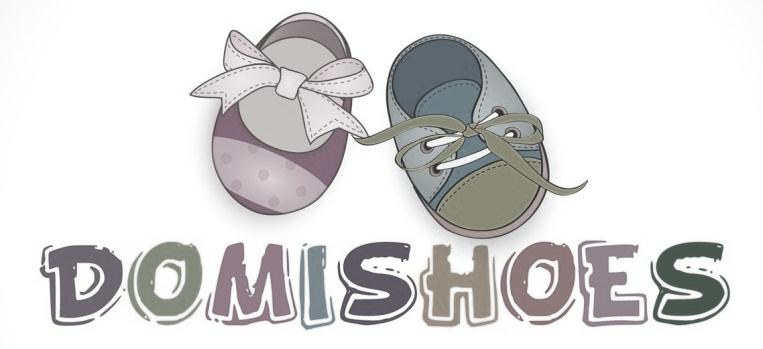 							Nákupné centrum MÓLO							Myslenická 4660/2C							902 01  Pezinok							Tel.č.: +421 911 844 202							Email: domishoes.sk@gmail.com							www.domishoes.skFORMULÁR PRE VRÁTENIE A REKLAMÁCIUMilí zákazníci, pri vrátení alebo reklamácii prosím vyplňte tento formulár a spolu s tovarom a dokladom o nákupe (faktúra, blok) nám ho odošlite na  adresu: Zuzana Demovičová – DomiShoes, NC MÓLO, Myslenická 4660/2C, 902 01  PezinokPri vrátení musí byť tovar nenosený, nepoškodený v pôvodnom obale a s pôvodnými označeniami.Pri reklamácii Vás prosíme, aby bol tovar riadne vyčistený.VRÁTENIE	   	   REKLAMÁCIA		       VÝMENAVAŠE ÚDAJE:Meno a priezvisko: ....................................................................................................................................Ulica, PSČ, mesto: .....................................................................................................................................Telefón: ................................................................. E-mail: .......................................................................Bankový účet/ IBAN: .................................................................................................................................ÚDAJE O TOVARE:Značka (výrobca): ......................................................................................................................................Typ, veľkosť, farba: ...................................................................................................................................Dátum nákupu: ..................................................... Číslo faktúry: .............................................................DôVOD VRÁTENIA / REKLAMÁCIE : ..................................................................................................................................................................................................................................................................................................................................................................................................................................................................................................................................................................................................................Dátum: 						Podpis: